ТЕМА № 7"НЕМОВЛЯ" - перша лялька-оберіг для дитини     Ляльки - це, свого роду, історія життя людини.     Перша лялька вважалась для дитини найважливішою. Вона є основою для виготовлення багатьох інших ляльок, вона проста у виготовленні, її можна зробити за декілька хвилин.     Ця лялька-оберіг має багато різних назв: немовля,   дитинка, дитятко та ін.     Немовля  на вигляд дуже проста лялька: дитинка в хусточці, сповита. Раніше одягом новонародженого були пелюшки, і до року на пелюшки накладали хрест-навхрест стрічки. Їх робили із м,якеньких баєвих та бавовняних тканин. В народі їх називали верчами або звивальниками.      У ляльки-немовлятка ковдра робилася з відворотом, на вушках куточки підігнуті, хустинкою закрите чоло і тім,ячко рівненьке.      Ляльку-немовля клали в колиску до дитини як оберіг від злих духів. Також цю ляльку використовували як оберіг при народженні.      Часто старші діти робили немовля як ігрову ляльку - для себе, та для молодших братів і сестер.      У різних регіонах цю ляльку робили по-різному - є деякі особливості у виготовленні основи ляльки-немовляти, у замотуванні в сповивальник та наявність чи відсутність сакрального хреста на обличчі ляльки.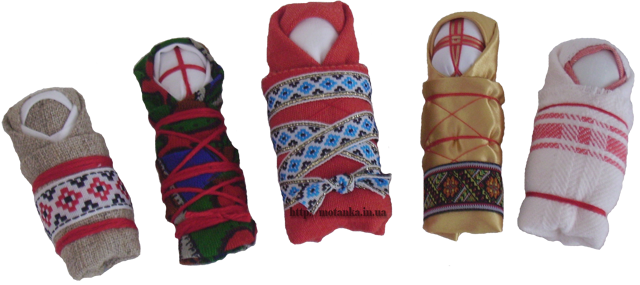     Ляльки-мотанки "Немовлята"     Розмір ляльок 6-9 см (міряли пальчик або впоперек долоні)    Спосіб виготовлення: лялька-мотанка, лялька-закрутка.    Використовували  матеріали (зліва на право) мішковина, хустка, напів вовна, атлас, льон,  для декоративності - жакардова мереживо, х/б та шовкові нитки.    Таких лялечок-мотанок також використовують для створення образу мотанки "Матері з дитиною", або "Жінки з немовлятами".    А ще, такими ляльками дуже люблять гратися діти.  Для того, щоб лялька-мотанка "НЕМОВЛЯ" стала оберегом для майбутньої дитини, вагітна жінка майструвала її при запаленій свічці читаючи молитву. Закрутку із тканини потрібно було шість разів скрутити-розкрутити, і, тільки скрутивши сьомий раз ляльку можна було обмотати, тримаючи її в лівій руці, а обмотуючи обов,язково  правою.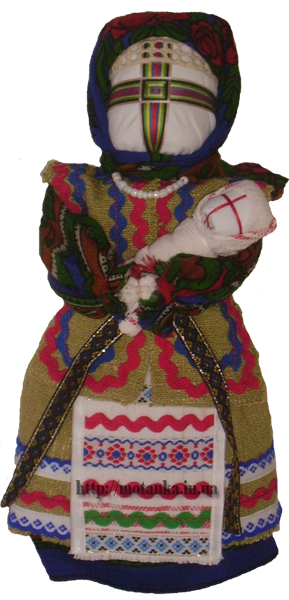    Лялька-мотанка "Мама з дитиною"   Використовували матеріали: хустку, льон, жакардове мереживо, в,юнчик,  х/б нитки.      Немовля робили з тканого льону.   Таку ляльку-мотанку використовували  як оберіг матері і дитини, а також вагітної жінки.   Присутність в одязі синього кольору означало прагнення до духовних багатств, віру у захист вищих сил.   Намотуючи нитку на ляльку-немовля, жінка намовляла те, що хотіла побажати майбутній дитині: рости гарним, здоровим, розумним, сміливим і таке інше.    Майбутня мама майструвала сім обережних ляльок-мотанок "немовлят". Вони на першому році життя лежали в ліжечку, у колисці, замотувалися в одяг або вкладалися в ручку дитині.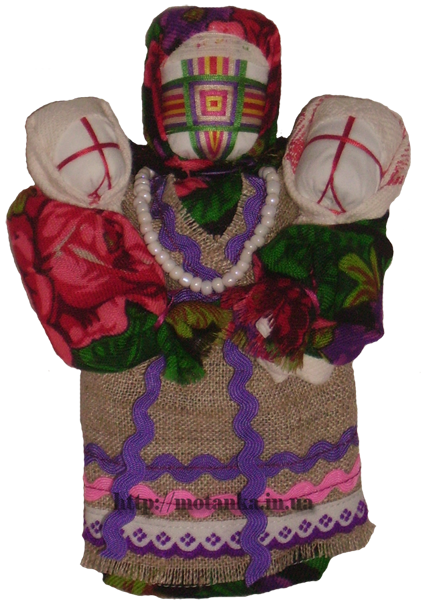      Лялька-мотанка "Жінка з немовлятами"          Ця лялька - оберіг матері і дитини для родини, де чекають або вже народилися двійнята чи близнята.     У народі народження дитини завжди символізувало прибуток, двоє діток - подвійний прибуток.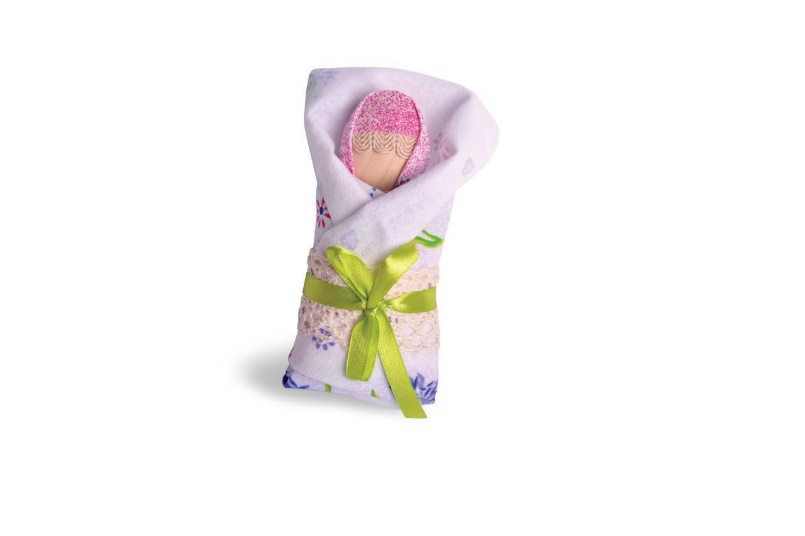 